	Curriculum Vitae                               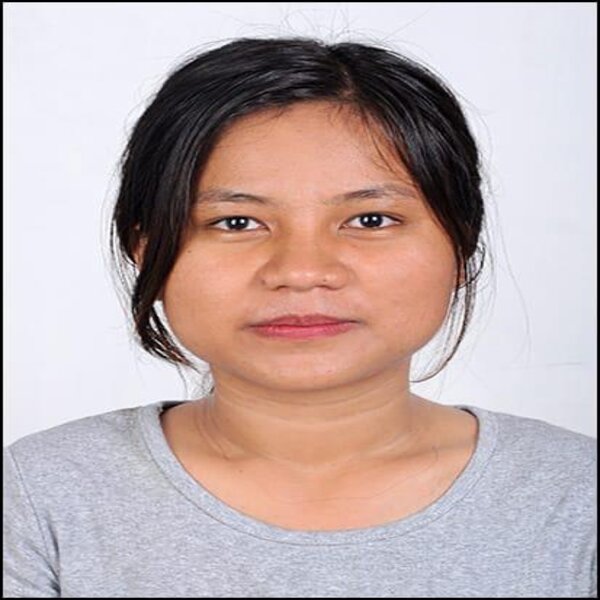 Personal Information:Name     				 : Mai Chin Hoi HtemCurrent Address  		 : Marwadi University, Rajkot,         Gujarat 360003Contact Number	 	: +918882551802Email 		 		: ameethem170@gmail.comGender		 		: FemaleDOB				: 18/05/1999Age			 		:25 yrsNationality			: MyanmarEducation:Basic Education of High School ( Myanmar )Matriculation Exam Passed (Myanmar )Finished Third Year of B.C.Sc ( Bachelor of Computer Science) In Kalay Computer University, Myanmar.  Currently studying B.Tech(IT) in Marwadi University, Rajkot, Gujarat, IndiaProfessional Skills:Fast LearnersFast Typing SkillsEnglish 4 Skills ( Upper Intermediate Level )Communication SkillsProblem Solving SkillSolid Knowledge in ComputerLanguage:Burmese Language ( Fluent 100%)English ( Fluent 80%)Chinese ( 30% )Work Experience:Domestic Helper in a Chinese Speaking Family for one yearPart Time Data Entry in Operation Department in Blue Ocean, Yangon, Myanmar for almost one yearPart Time Cleaner in Yangon Myanmar for one yearOwner in Mai’s India Myanmar Cargo Service and Money Exchange.Current Android Application Trainee at Dotpitch Technologies, Rajkot, India.Hobbies:SingingFashion ClothingReading Novels and WritingHelping for Charity EventsSports ( Table Tennis, Football)